РОССИЙСКАЯ ФЕДЕРАЦИЯСОВЕТ ДЕПУТАТОВ СЕЛЬСКОГО ПОСЕЛЕНИЯ НИЖНЕМАТРЕНСКИЙ СЕЛЬСОВЕТ Добринского муниципального района Липецкой области15-я сессия V созываРЕШЕНИЕ27.10.2016 г.	                  	с. Нижняя Матренка			№ 67-рсО внесении изменений в Правила землепользования и застройки сельского поселения Нижнематренский сельсовет Добринского муниципального района Липецкой областиВ целях приведения нормативного правового акта в соответствие с действующим законодательством Российской Федерации, руководствуясь Градостроительным кодексом Российской Федерации, Федеральным законом от 6 октября 2003 года № 131-ФЗ «Об общих принципах организации местного самоуправления в Российской Федерации», Уставом сельского поселения Нижнематренский сельсовет Добринского муниципального района Липецкой области Российской Федерации,  с учетом протокола публичных слушаний, заключения о результатах публичных слушаний, Совет депутатов сельского поселения Нижнематренский сельсоветРЕШИЛ:1. Внести изменения в Правила землепользования и застройки сельского поселения Нижнематренский сельсовет Добринского муниципального района Липецкой области, утвержденные решением Совета депутатов сельского поселения Нижнематренский сельсовет от 22.12.2015 № 28-рс  «Об утверждении Правил землепользования и застройки сельского поселения Нижнематренский сельсовет Добринского муниципального района Липецкой области» (прилагаются).2. Направить указанный нормативный правовой акт главе сельского поселения Нижнематренский сельсовет для подписания и официального опубликования.3. Настоящее решение вступает в силу со дня его подписания.Председатель Совета депутатов сельского поселения				Нижнематренский сельсовет                                                            В.В. Батышкин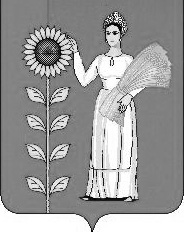 